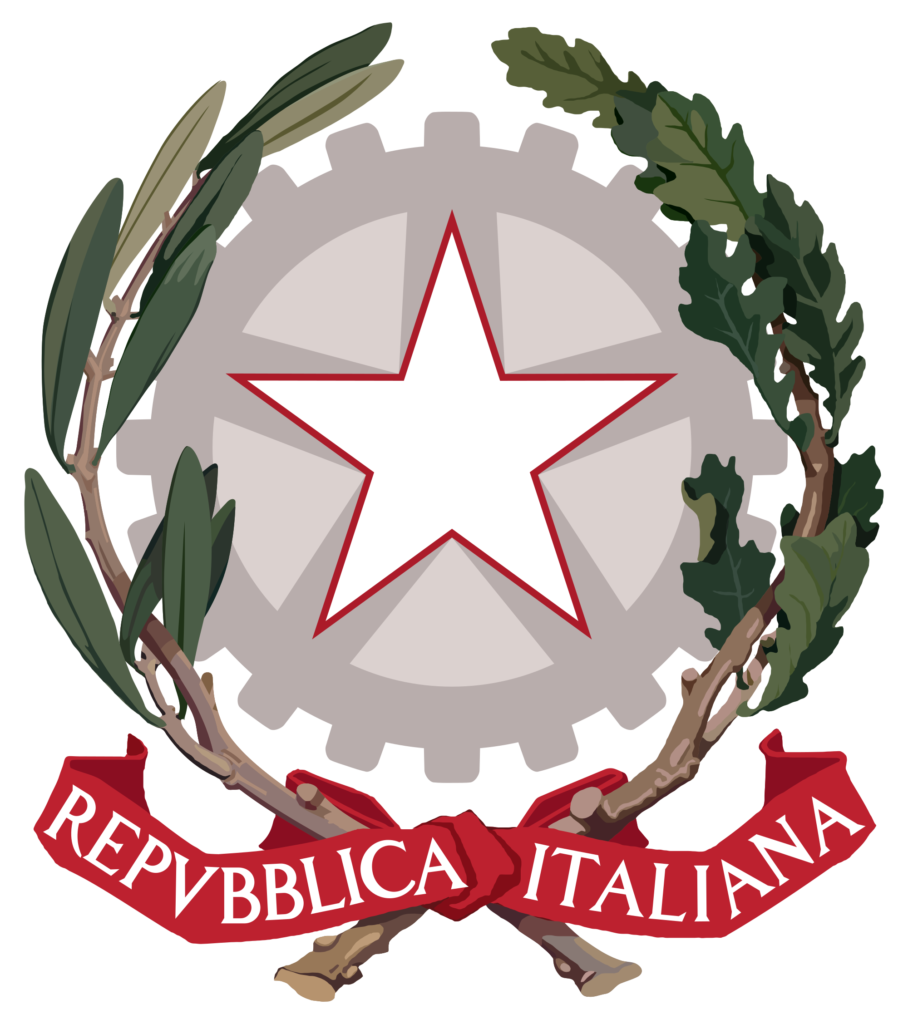 Istituto Comprensivo BroloScuola dell’infanzia – Primaria e Secondaria di I° gradoBrolo – Sant’Angelo di Brolo e FicarraCirc. n. 509Agli Alunni e Alle FamiglieAi docenti dei plessi di Scuola dell’infanzia di BroloAl DSGAAl Personale AtaAl sito webOggetto: Scuola dell’Infanzia di Brolo – Termine erogazione servizio mensa scolastica.Vista la nota del Comune di Brolo, prot. n. 9574, pervenuta il 14/06/2021, si comunica che il servizio di mensa scolastica, nei plessi di scuola dell’infanzia di Brolo, terminerà giorno 18/06/21.Le famiglie pertanto provvederanno a fornire il pasto da casa per i giorni restanti fino alla conclusione dell’anno scolastico. .Per IL DIRIGENTE SCOLASTICODott. Bruno Lorenzo CASTROVINCIProf.ssa Patrizia OLIVOgiusta delega prot. n. 5203 del 3/6/2021Firma autografa omessa ai sensi dell'art. 3 D.lgs. n. 39/1993